Приложение 1 Стихотворения и потешки о домашних животных:Кисонька- мурысонька,Откуда пришла?-Целый день я, кисонька,Гусяток пасла.Идет коза рогатая,Идет коза бодатая,Ножками: топ! Топ!Глазками: хлоп! Хлоп.Наша- то хозяюшкаСметлива была.Всем в избе работушкуК празднику дала:Чашечку собачка моет языком,Мышка собирает крошки под окном,По столу котище лапкою скребет.Половичку курочка венечком метет.Там котик усатыйПо садику бродит.А козлик рогатыйЗа котиком ходит;И лапочкой котикПомадит свой ротик;А козлик седоюТрясет бородою.В. ЖуковскийА. Барто.Идет бычок качается,Вздыхает на ходу:-Ох, доска кончается,Сейчас я упаду!Я люблю свою лошадку,Причешу ей шерстку гладко,Гребешком приглажу хвостикИ верхом поеду в гости.Нет. Напрасно мы решилиПрокатить кота в машине:Кот кататься не привык-Опрокинул грузовик.«Кискино горе»Плачет киска в коридореУ нее большое горе:Злые люди бедной кискеНе дают украсть сосиски!Скороговорки:Щеночкам щеточками чистили щечки.Поросята провизжали просьбу о прокорме.На опушке в избушкеЖивут старушки-болтушки.У каждой старушки лукошко.В каждом лукошке кошка.Кошки в лукошкахШьют старушкам сапожки.Я несу СУП-СУП!А кому? ПСУ-ПСУ!Киска из миски пьет молоко.Миска от киски стоит далеко.Тянется киска к миске своей.Киска, из миски пей поскорей!     (Стихи С.А. Антонюк)У него четыре лапы, черный нос и хвост лохматый.Очень часто громко лает, а плохих людей кусает!Он бывает забияка! Это кто у нас? Собака!Среди всех зверей, однако, людям лучший друг – собака.Есть их множество пород. В будке пес своей живет.Сторожить умеет дом, весело вилять хвостом.На чужих он громко лает и хозяев охраняет.Спит пушистый, рыжий кот, мягкой лапкой нос прикрывший,Было дел невпроворот – ночью он гулял по крышам.А домой пришел поспать, ранним утором на рассвете,Чтобы радостно мурчать, в час, когда проснутся дети.В шубке  теплой и пушистой, в мягких тапочках на ножках,И мурлычет еле слышно и на льва похож немножко.А еще похож на тигра, только маленького роста.О веселый и игривый и зовется очень просто.Розовое брюшко, розовый бочок.Хвостик- завитушка, носик – пяточек.Хрюкая от счастья, в лужу он бежитИ в грязи в объятьях радостно лежит.Резвый несмышленыш, он – свиньи ребенок.Маленький ушастый это поросенок?Живет корова без забот, жует траву себе, жует,И так идет за годом год, на луг пастись она идет.Какой же от коровы толк? А молоко она дает!Чтоб быть всегда здоровым, крепким его пьют взрослые и детки.Приложение №2                                Загадки.О собаке.С хозяином дружит, дом сторожит.Живет под крылечком, а хвостик колечком.Дом хозяйский сторожу, я рычу и громко лаю и чужих я прогоняю.В будке спит, дом сторожит, кто к хозяину идет она знать дает.Заворчал живой замок, лег у двери поперек.О кошке.Мягкие лапки, а в лапках царапки.Мохнатенькая, усатенькая, ест и пьет, песенки поет.Мордочка усатая, шубка полосатая. Часто умывается, а с водой не знается.Хоть и бархатные лапки, но зовут меня «Царапкой»,Мышек ловко я ловлю, молоко из блюдца пью.Острые ушки, на лапках подушки, усы как щетинка, дугою спинка, днем спит и на солнце лежит, ночью бродит. На охоту ходит.Про козу.С бородой, а не старик. С рогами . а не бык. Доят, а не корова. Лыко дерет, а лаптей не плетет.Бородатый и рогатый заберется в огород. Съест капусту томаты, и горох и укроп.Идет, идет, бородой трясет. Травки просит: «ме – ме –ме», дай –ка вкусной мне.  Щиплет травку поутру, да дерет с берез кору. Головой кивает мне, говорит не «му», а «ме»Про лошадь.Длинная грива, скачет ретиво, твердые копытца, дай воды напиться.Я бегу куда хочу. Ребятишек прокачу. И-го-го! Счастливый путь, дать овса мне не забудь.Про свинью.Вместо хвостика – крючок, вместо носа – пятачок. Пятачок дырявый. А крючок вертлявый.У меня есть пятачок, вместо хвостика – крючок. В луже  я лежать люблю и похрюкивать «Хрю – хрю».Спереди –пятачок, сзади – крючок, посредине – спинка, а на ней щетинка. Про корову. Полем идет, траву жует, деткам молоко дает, мычит «му-му-му». Кто это? Не пойму.И сметану и кефир. Молоко и вкусный сыр, чтобы были мы здоровы, даст нам пестрая…Большая, круглые рога, дает парного молока.Приложение №3              Пальчиковая гимнастика.Тень – тень , потетень                      дети ставят руки перед грудью «полочкой»Села кошка на плетень.Налетели воробьи                          взмахивают кистями рук (крылышки)Хлопни им в ладоши.Улетайте воробьи!                             Грозят пальчиком.Берегитесь кошки!Котик лапкой умывается,                       дети поглаживают ладошками щечкиВидно в гости собирается.Вымыл носик,                                            трут ладонью носикВымыл ротик,                                           проводят пальчиками по губкамВымыл ухо, вытер сухо.                       Поглаживают одно ухо, другоеКотик лапкой умывается                       поглаживает грудку.Видно в гости собирается.Кот на печи  сухари толчет,     (дети стучат кулачком о кулачок)Кошка в окошке полотенце шьет.      (показывают, как шьют иголкой)Маленькие котятки на печке сидят,   (поднимают согнутые в локтях руки на уровень груди)На печке сидят, да на котика глядят  (опустив кисти вниз и качают головой вправо – влево)Все на котика глядят    (приставляют к глазам указательные и большие пальцы «очки»)И сухарики едят.      (щелкают зубами)Идет коза рогатая           (  указательный и средний пальцы правой руки (затем  левой) руки выставлены вперед, остальные зажаты в кулачок)Идет коза бодатаяКто кашу не ест,          Молоко не пьет-Забодает, забодает ( дети «бодают» друг друга «рогами» - пальцами)Вот помощники мои, их как хочешь поверни.По дороге белой, гладкойСкачут пальцы , как лошадки.Чок-чок-чок, чок-чок-чок,Скачет резвый табунок.(Дети сидят за столом, руки на столе, ладонями вниз. Поочередное продвижение вперед, то левой, то правой рукой с одновременным сгибанием и разгибанием пальцев).Приложение №4                   Непосредственно образовательная деятельность.                                «Животные и их детеныши».Программное содержание: учить детей различать взрослых животных и их детенышей; способствовать воспитанию звуковой выразительности речи; закрепить знания о домашних животных; воспитывать гуманное отношение к животным.Материал: машина-грузовик, игрушки: корова, лошадь, кошка, собак, картинки из серии «Домашние животные».Ход.В группу въезжает грузовик, а в ней игрушки ( собака, кошка, корова, лошадь)Воспитатель. Дети, посмотрите кто это к нам в гости приехал? (Рассматривают животных, обращаем внимание на внешний вид, и где они живут)Предлагаем детям картинки с изображением взрослого и его детеныша. Сравнивает с человеческими семьями.Читает. Кто ребенка нежно любит? Кто малышку приголубит? Кто от ветра защитит? Поругает и простит? Кто укроет одеяльцем? Напоит кто молочком? Кто расскажет сказку на ночь тихим, добрым шепотком? Ты конечно догадался – это мамочка твоя!Ну, а как же у других –у котенка, у теленка, у щенка, у жеребенка. Есть ли мамы у них? (Вместе с ребятами рассматривают картины на которых изображены взрослые и их детеныши)Корова с теленком. Корова большая, а теленок маленький. У коровы рога – она бодается. У теленка нет рожек, они еще не выросли. Как корова мычит? (дети подражают) «Му –у –у» - кричит, но он не плачет, мать-коровушку зовет. Молоком поит она и теленка, и тебя.Аналогично идет рассматривание картин «Лошадь с жеребенком», «Кошка с котенком», «Собака со щенком».«Выгнул шейку жеребенок сильный лошади ребенок. Только на копытца встал, вслед за мамой побежал».«Посмотри играют в прятки шаловливые котятки. Притаились у окошка. Тихо – тихо мама кошка учит деточек играть, мячик по полу катать. Мышкой мяч воображают, то подбросят, то поймают.А сей час мы с вами поиграем в игру «Кто спрятался?»Дети внимательно смотрят и запоминают всех, кого они видят. Затем дети отворачиваются и воспитатель убирает одну фигурку животного.Приложение №5Конспект НОД по художественно- эстетическому развитию (рисование)  КозленокЦель. Продолжать учить детей рисовать палочками точки, располагая их близко друг к другу. Учить анализировать и понимать содержание стихотворения. Развивать мелкую моторику рук. Учить детей описывать внешний вид животных.Ход занятияПредложите детям сжать руку в кулак, оставив не согнутыми указательный палец и мизинец. Спросите: «Какое рогатое животное вы изобразили?» (Корову, быка, козу.)Прочитайте детям стихотворение А. Барто «Козленок»:У меня живет козленок,Я сама его пасу.Я козленка в сад зеленыйРано утром отнесу.Он заблудится в саду —Я в траве его найду.Спросите: «О ком это стихотворение? (О девочке и козленке.) Куда девочка утром относит козленка? (В зеленый сад.) Что козленок может делать в саду?» (Гулять, щипать травку, бегать, играть.) Рассмотрите с детьми игрушечного козленка; определите, что у него есть туловище, голова, четыре ноги, хвост, рога, шерсть. Спросите: «Какая у козленка шерстка?» (Белая, мягкая, пушистая.)Дайте каждому ребенку альбомный лист, на котором на зеленом фоне нарисован силуэт козленка, и скажите, что козленочку холодно, у него нет шерстки. Предложите нарисовать ему шерсть.Покажите малышам, как нужно опускать кончик пальчика в белую краску и делать на силуэте козленка точки. Точки должны плотно прилегать друг к другу. Скажите: «Вот теперь козленочку тепло». Выставка работ.Конспект НОД по художественно- эстетическому развитию«Мягонькие лапки, в лапках цап-царапки» (Налеп из пластилина)Программное содержание. Учить детей скатывать маленькие шарики из пластилина и расплющивать их пальцем сверху; приучать слушать потешки.Раздаточный материал. Пластилин бежевого цвета, картон с силуэтом кошки, дощечка для моделирования.Предварительная работа. Рассматривание иллюстраций, картин серии «Домашние животные».Содержание занятия.Педагог вносит игрушку- кошку, прикрытую покрывалом со словами:То мурлычет, то играет, то куда-то удирает,Убегает далеко. А когда придёт обратно,То мурлыкает и с блюдца пьёт сырое молоко.Кто у меня здесь? Киска. Сажаю на столик. Вместе с детьми:Как у нашего кота шубка очень хороша.Как у котика усы удивительной красы.Глаза смелые, зубки белые.Вот какой у нас коток, котя серенький лобок.Погладьте нашего котика, какая у него шубка? Мягкая, мягонькаяА на лапках коготки, они острые и царапаются.(Приподнимаем котика)Мягонькие лапки, в лапках цап-царапки. Наш котик сидит и лапки у него не видно. А ещё у котика есть что? Головка.На головке ушки, глазки, носик, усы, а ротик не видно, спрятался в шёрстке.Давайте, слепим такого хорошенького котика.А что ещё видно у нашего котика? Хвост. Лапки. Расскажите и покажите, как вы будете делать хвост, лапки. ИмитацияТеперь соединяем хвост и лапки с туловищем, а туловище с головкой. Вот и получился у нас котик, который сидит. А теперь поиграем.Физкультминутка.«Кисонька – мурысонька, где ты была?» Разводят руками.- На мельнице. Крутят руками.«Кисонька – мурысонька, что там делала?»- Муку молола. Руки сжаты в кулачки, вытянутывперёд, движения вверх, вниз.«Кисонька – мурысонька, что из муки пекла?» Лепят руками пирожки.- Прянички.«Кисонька – мурысонька, с кем прянички ела?»- Одна. Прячут руки за спину.«Не ешь одна, не ешь одна». Грозят друг другу пальчиками.Давайте и мы с вами сделаем такую кошечку.Положите перед каждым ребенком кошку, нарисованную на  картоне.Предложите малышам скатать между ладоней маленькие шарики и расплющить их сверху пальцем, прикрепляя к картонной кошке.Выполнение работы детьми. Педагог проводит индивидуальную работу,Может говорить потешки, если видит, что это не отвлекает детей.После занятия – обыгрывание по желанию детей. Кошечку ставим на выставку для мам.Конспект НОД «Заборчик для животных» - конструирование.Цели: учить строить по показу взрослого несложную постройку (заборчик), ставить кирпичики один возле другого. Называть детали строительного материала – кирпичики. Развивать интерес к конструированию.Материалы: кирпичики основных цветов, домик, фигурки котят из настольного театра.Ход.Воспитатель: Ребята. Мне сегодня позвонила мама – кошка и сказала, что она опять ушла ловить мышей, а маленькие котята остались в домике одни, им очень страшно. Давайте отправимся к ним в гости. Путь очень далек, поэтому мы не пойдем пешком, а поедем на поезде.Встаем друг за другом и поем песенку «Паровоз, новенький, блестящий..». Останавливаемся у стола, на котором стоит домик.Воспитатель: вот мы и приехали, это домик козы, а где  же котята?Дети: они спрятались.Воспитатель: посмотрите ребята, а им и играть негде. У них нет двора, заборчика. Поэтому они боятся выходить во двор. Давайте им построим заборчик вокруг дома. Садитесь на ковер, перед вами строительный материал. Это кирпичики, давайте рассмотрим их. Посмотрите, у кирпичика есть широкая сторона и узкая, короткая и длинная.. Все кирпичики разного цвета. Сейчас я вас научу строить заборчик. Чтобы заборчик был высокий, ставим кирпичики друг к другу узкой стороной. (Дети помогают воспитателю строить заборчик.Воспитатель: вот какой у нас получился заборчик, высокий, никто, даже волк не сможет через него перебраться. Давайте позовем котят.Котята благодарят детей и говорят, что теперь им не страшно выходить во двор.Приложение №6	Сюжетно- ролевая игра: «На бабушкином дворе.»Цель: Активизировать и развивать речь детей; раскрыть игровой замысел, сформировать  навыки ролевого поведения; закрепить домашних животных и их детёнышей.	Сюжетно- ролевая игра: «Шарик у врача.»Цель: Учить детей уходу за больными животными и пользованию медицинскими инструментами; воспитывать в детях чуткость, расширять словарный запас: ветлечебница, больной, лечение, лекарство.Сюжетно – ролевая игра   «Детский сад для цыплят» Цель: Активизировать и развивать речь детей, раскрыть игровой замысел. Формировать начальные навыки  ролевого поведения.	Сюжетно – ролевая игра   Котенок у врача.Цель: учить детей уходу за больными и пользованию медицинскими инструментами, воспитывать в детях внимательность, чуткость, расширять словарный запас: ввести понятия «больница», «больной», «лечение», «лекарства», «температура», «стационар».Приложение №7Утренняя гимнастика «Кошечка».Ходьба , упражнение для рук: «лапки», «хвостик», «ушки», крадется, бег.Подскоки, ходьба.«Котенок просыпается». Вот проснулся наш котенок. Потянулся, потянулся, выгнул спинку, улыбнулся.«Любопытный котенок». Что справа? Что слева? (повороты головы в сторону и вверх, вниз).«Пошла кошка погулять» Пошла кошка в магазин и купила апельсин (приставные шаги влево и вправо, руки вперед).«Вот какие лапки». Апельсин я положу, лучше лапки покажу. Вот какие лапки, а в лапках царапки (присесть, круговые движения кистями рук).Рисовать умеет кошка крестики и нолики (руки над головой крестиком и внизу кружочком).Танцевать умеет кошка, может вы не верите? Потанцуйте с ней немножко  и тогда поверите (танцы и прыжки)Спокойная ходьба, упражнение на дыхании.Приложение №8Чтение детям рассказов «Слушай меня, мой пес…»Л.Н.Толстого и «Собака» Е.И.Чарушина.Цель: повторить с детьми знакомый им рассказ- миниатюру («Слушай меня, мой пес…»); познакомить с новым художественным произведением; воспитывать умение слушать литературный текст без наглядного сопровождения, помочь малышам понять содержание рассказа.Ход.Воспитатель демонстрирует с помощью фланелеграфа картинки на знакомый детям сюжет: «маленькая Оленька и ее щенок».Малыши называют девочку и щенка, объясняют, что Оленька наказала щенку лаять на воров и не пугать детей.Воспитатель дважды читает рассказ Л.Н.Толстого. Затем читает детям английскую народную песенку в пересказе В.Левина:       Гулял по улице щенок – не то Пушок, не то Дружок.      Гулял в метель и солнцепек, и под дождем гулял и мок,      И если даже шел снежок, гулял по улице щенок.      Гулял в жару, в мороз и сырость, гулял, гулял, гулял и вырос.Воспитатель показывает детям картинку с изображением взрослого пса. Объясняет, что это Оленькин щенок, который «гулял, гулял и вырос». Теперь это большая собака и зовут ее Шарик. А это ее дом – собачья будка (конура).Далее воспитатель читает рассказ «Собака» (в сокращении): «У Шарика шуба густая, теплая – он всю зиму по морозу бегает. И дом у него без печки – просто собачья будка, а там соломка постелена, а ему и не холодно. Шарик лает, злых людей да воров во двор не пускает, - за это его все любят да сытно кормят». (Е.И.Чарушин). Воспитатель читает рассказ еще 2-3 раза. В заключении он приглашает детей повнимательнее рассмотреть щенка, который вырос и превратился в большого пса Шарика.Приложение №9П/и «Кот и мыши.»Цель: Учить детей бегать легко, на носках, не наталкиваясь друг на друга; ориентироваться в пространстве, менять движения по сигналу воспитателя.П/и «Воробушки и кот.»Цель: приучать детей бегать в разных направлениях, не наталкиваясь друг на друга; быть внимательными.П\и «Лохматый пёс.»Цель: Бег в разных направлениях не толкая друг друга; умение произносить слова текста: «Вот лежит лохматый пёс, лёг уткнувши в лапы нос.Тихо, мирно он сопит.Может дремлет, может спит.А попробуй, сунься, вор,в миг залает на весь двор.»Приложение №10Беседа «Домашние животные и их детеныши»Цель: знания детей о жизни домашних животных и их детенышей; развивать воображение, любознательность, память и мышление детей; воспитывать бережное отношение к животным.Воспитатель: сейчас я буду показывать картинки, а Вы будете называть кто это.- Посмотрите, кто здесь нарисован? (корова)- Как мычит корова? (низким голосом «Мму-у-у»)- А кто рядом с ней? (теленок)- Как он мычит? (тоненько «Мму-у-у»)- Корова большая? А теленок? (а теленок маленький)- А это кто? (лошадь)-Правильно, а как лошадь ржет? (громко «И-го-го»)- А как зовут детеныша лошади? (жеребенок)- Как он ржет? (тоненьким голосом «И-го-го»)- Лошадь большая? А жеребенок какой? (ответы детей)Обобщаю ответы детей: правильно, ребята, лошадь большая. Жеребенок маленький.- Кто же на картине нарисован? (свинья)- Как хрюкает свинья? (громко «Хрю-хрю»)- А кто детеныш у свиньи? (поросёнок)- Как он хрюкает? (тихо «Хрю-хрю»)- Посмотрите, а кто на этой картинке изображён? (собака)- А как она лает? (громко «Гав-гав»)- А кто рядом с нею? (это ее детеныш - щенок)- Как тявкает щенок? (тихо «Тяв-тяв»)- Собака большая? А какой щенок? (а щенок маленький)- А это кто? (кошка)- Как мяукает кошка? (громко «Мяу-мяу»)- Как зовут детеныша кошки? (котенок)- Как мяукает котенок? (тихо «Мяу-мяу»)Молодцы, ребята, вы все правильно мне называли. Мы теперь сможем ухаживать за домашними животными.Беседа «Птицы и рыбки у нас дома»Цель: Обобщить и пополнить знания детей об аквариумных рыбках и декоративных птицах.Подобрать модели соответствующие вариантам проживания рыбок и птиц в домашних условиях.Ход беседы:- Ребята, вы очень хорошо рассказали, каких домашних животных можно содержать у себя в квартире. Вот только не рассказали, где спят кошки и собаки? (В кресле, на коврике, на подушке). Выставляет картинки.
- Значит, у них нет определенного домика. Их домик – это вся наша квартира. Но в некоторых квартирах есть специальные домики для живых существ. Это клетка и аквариум. (Показ картинок).
-Кто может жить в таких домиках? ( Птицы, рыбки).
- Правильно, отгадали. А какие птицы живут в клетках? (Попугайчики и т.д.)
Дети рассматривают изображение попугайчика, его внешний вид. Затем обобщают признаки птицы с помощью модели ( У всех птиц есть клюв, две ноги, крылья и хвост, тело их покрыто перьями, появляются они из яйца).
- Почему птицы живут в клетках? (Потому что могут улететь).
- У кого дома живут рыбки в аквариуме? (Ответы детей).
- А почему рыбок поселяют в аквариум? А в клетку их можно поселить? (Нет, рыбкам нужна вода, без воды они умрут).
-Все рыбки такие разные (Показ картинок). Что же их объединяет? Все они живут в воде и дышат жабрами, у всех рыбок есть хвост и плавники, а все тело их покрыто чешуей. Не зря люди придумали такие загадки:
В воде -  жива,
На суше – мертва.У родителей и деток
Вся одежда из монеток.
(Выставляется модель: признаки рыб).- А попугайчик будет жить в аквариуме? (Нет, ему нужен простор).
- Каждое живое существо любит только свой домик и корм любит свой. Чем нужно кормить попугайчика? (Зерном, пшеном, травой)
- А что любят есть рыбки? (Червяков, сухой корм).
- Как еще ухаживать за попугайчиком, чтобы он был веселым и шустрым? (Убирать в клетке, поить, выпускать полетать, поиграть…)
- Как нужно ухаживать за рыбками?
(Менять воду в аквариуме, мыть его, включать подсветку и специальный фильтр для очистки воды…)
- Ребята, как вы думаете, для чего люди держат дома домашних животных, птичек, рыбок? (Они забавные, ласковые, красивые, люди их любят, заботятся о них).
Игра «Превращение».
Котята мягко ходят, мяукают. Щенята бегают, гавкают. Попугайчики летают, чирикают. Рыбки плавают, молчат.
Подвижная игра «Кто где любит спать?»
(Условные обозначения: подушка, коврик, клетка, аквариум).
После движений все ложатся спать по своим домикам.Приложение №11Конспект НОД по развитию речи «Кошка с котятами»(рассматривание картины)Цель: Продолжать учить рассматривать картины, называть персонажей, их действия.Дидактический материал: Картина из серии «Домашние животные», «Кошка с котятами», иллюстрации с домашними животными и их детенышами, кошка, собака, котёнок, щенок (игрушки).Ход занятия:Воспитатель спрашивает: Ребята к нам сегодня пришли гости. Посмотрите. Дети, вы узнали, кто к нам в гости пришел?Дети: Да, это котенок и щенок, котеночек и щеночек.Воспитатель: Котёнок и щенок очень грустные. Как вы думаете, почему они расстроились?Дети: Их кто-то обидел, они потерялись.Воспитатель уточняет: Да, правильно они потеряли маму, сестренок и братишек. Как же их найти, как нужно позвать, чтобы сестренки, братишки и мамы вернулись?Дети вместе с воспитателем зовут животных. Потом воспитатель показывает игрушку – собаку, говорит, что собака пришла за своим щеночком, а остальные ее детки уже вернулись домой.Воспитатель: Чья мама пришла за своим сыном?Дети: Мама щенка – Собака.Воспитатель: Давайте попрощаемся со щеночком и отпустим его с мамой домой.Воспитатель: А сейчас мы с вами поиграем.Есть у кошки глазки, (дети показывают глазки)Есть у кошки ушки, (дети трогают ушки)Есть у кошки лапки - (протягивают руки вперед, играют пальчиками)Мягкие подушки.Кошка, кошка не сердись, (грозят пальчиком)Не царапай деток – Брысь! (хлопают в ладоши)Воспитатель имитирует мяуканье. Спрашивает: Дети, а кто еще ищет своего ребенка?Воспитатель показывает игрушку – кошку, которая «принесла» картину, и предлагает детям рассмотреть ее.Воспитатель: Сегодня мы рассмотрим картину, которая называется «Кошка с котятами». Посмотрите, ребята, кто изображен на этой картине? (Кошка с котятами). Да, это кошка Мурка со своими детенышами котятами. Ребята, что делает кошка? (Кошка отдыхает, лежит на коврике)— А какие лапки у кошки? (У кошки лапки мягкие, серенькие)— А что у кошки на лапках? (Царапки, острые коготки)— Ребята, а какого цвета хвост у кошки? (Хвост серый)— Хвост у кошки длинный или короткий? (Хвост длинный)— А что у кошки на голове? (На голове у кошки ушки)— А для чего кошки ушки? (Чтобы слышать)— Что у кошки на мордочке? (Глаза, нос, рот, усы)— Глаза у кошки большие, зеленые, внимательные, ясные. А кошка какая большая или маленькая? (Кошка большая)— А что делает рыженький котенок? (Рыженький котенок лакает молоко)— А из чего он лакает молоко? (Лакает молоко из блюдечка)— А какого цвета вот этот котенок? (Этот котенок серенький)— Что котенок трогает лапкой ? (Клубок ниток)— А какого цвета клубок? (Клубок синего цвета)— А что же делает беленький котенок? (Котенок спит). Да, ребята, он спит, он уже поиграл, теперь отдыхает. Ему тепло возле кошки мамы.— Ребята, а у котят хвостик длинный или короткий ? (У котят короткий хвостик)— Ушки у котят большие или маленькие? (Маленькие ушки) Воспитатель: А сейчас, ребята, послушайте, что я вам расскажу про кошку и маленьких котят.Кошка очень любила своих котят и часто с ними играла. Один раз они так расшалились, что опрокинули бабушкину корзину с нитками. Из корзины выпал клубок ниток и покатился по полу. Котята бросились его догонять, стали играть с ним, но скоро они устали. Большая кошка легла на коврик, она отдыхает. Беленький котенок тоже лег возле кошки и сладко заснул.— Ребята, отгадайте загадку.Мягкие лапки,
А в лапках — царапки.Кто это? (Это кошка)— Молодцы, ребята!Молодцы, ребята, отгадали загадку про кошку.— А у кого дома есть кошка?— А как зовут твою кошку?— А твоя кошка тоже лакает молоко?Воспитатель: Ребята, какая у кошки и котят шерстка? (Пушистая шерстка)Воспитатель: Кошка — очень заботливая мама. Она чистоплотное животное. Любит хозяев, свой дом. Она любит подремать на солнышке или дома в кресле. Если кошка сыта и здорова, то она ласково мурлычет и трется об ноги хозяева. А если кошка помахивает хвостом, она чем-то недовольна. Кошка вылизывает беспомощных слепых котят, кормит их молоком. Детеныши быстро растут и превращаются в хорошеньких веселых котят — игрунов. Они с удовольствием играют с бумажкой, привязанной к нитке, катают клубок шерсти или небольшой мячик.Воспитатель: Ребята, давайте вспомним, о каких животных мы сегодня говорили? Кто был нарисован на картине? Сколько котят? Что мы узнали о кошке, какая она? Ребята, на этом наше занятие окончено.Приложение№ 12Дидактические игрыДид. игра «Назови домашнее животное?» Цель игры: найти животное по описанию.Дид. игра «Кто чем питается?» Цель: Закрепить название корма, питья и из чего он ест.Дид.игра «Парные картинки» Цель игры: закреплять знание животных и их детёнышей, умение их называть.Дид.игра «Найди, кого назову» Цель игры: найти предмет по слову-названию. Игровое действие: искать детёнышей животных по слову-названию.Дид. игра «Кто в домике живёт?»Цель: Закреплять правильное произношение звуков; развивать речевое дыхание детей.Дид. игра «Чей хвост?»Цель: Развивать внимание, память, мышление; правильно называть у кого какой хвост.Дид. Игра «Кто в домике живет? » Цель: Закреплять правильное произношение звуков. Развивать речевое дыхание детей. Дид. Игра «Разрезные картинки»Дид. Игра «Кто как кричит?»Цель: научить ребенка узнавать животного по звукоподражанию, закрепить и активизировать словарь по теме.Оборудование: мяч.Ход: Взрослый называет какого-либо домашнего животного и бросает мяч ребенку. Ребенок говорит, какие звуки воспроизводит данное животное, возвращает мяч: «кошка» (мяукает), «собака» (гавкает).«Где чья мама?»Цель: закрепить словарь существительных по теме, формировать навык образования существительных с уменьшительно-ласкательными суффиксами.Оборудование: картинки с изображением домашних животных и их детенышей.Ход: Взрослый раскладывает на столе картинки с изображением детенышей, себе же оставляет изображения взрослых животных. Взрослый показывает ребенку картинку, например, собаки и говорит: «Собачка плачет, она потеряла своих детей. Кто ее дети? Покажи и назови». Ребенок ищет подходящую картинку и называет детенышей собаки. Если ребенок затрудняется, взрослый помогает ему. Игра продолжается до тех пор, пока все мамы не найдут своих детенышей.«Назови ласково»Цель: образовывать существительные с уменьшительно-ласкательными суффиксами.Оборудование: картинка, изображающая какое-либо домашнее животное и его детеныша.Ход. Взрослый просит ребенка назвать животное (например, корова), его детеныша (теленок), показать на картинке части тела коровы, активизируя его речь вопросами: «Что ты показал? (хвост). А как назвать ласково хвост у маленького теленка? (хвостик)». Аналогично рассматриваются: голова - головушка, нога - ножка, рога - рожки, копыто - копытце, ухо - ушко, глаз - глазик.«Один - много» (домашними животными и их детенышами)кошка - кошкисобака – собакикорова – коровылошадь – лошадикотенок – котятащенок – щенкителенок - телятажеребенок – жеребята.Приложение №13АНКЕТА ДЛЯ РОДИТЕЛЕЙ«МОЕ ОТНОШЕНИЕ К ДОМАШНИМ ЖИВОТНЫМ»Какие домашние животные у Вас дома?2.Часто ли Вы заводили в доме новых животных?3. По чьему желанию в доме появились животные?4.Если бы у Вас был выбор и возможность держать домашнееживотное, то какое бы вы предпочли: собаку, кошку, рыбок,птиц, экзотических животных?5.Кто в качестве друга подходит вам больше: человек или домашнееживотное?6.Какое событие Вам тяжелее пережить:смерть домашнего животногопотерю большой суммы денег;разлад с добрым человеком?7.Если бы у Вас совсем не было денег, то что бы Вы продали:единственное праздничное платье;домашнее животное?8.Вы стали бы наказывать (ругать) своего ребенка, если бы увидели, что он:отрывает мухе лапы;дергает кошку за хвост;кидает камни в собаку;пачкает только что надетую одежду?9.Если бы Ваш ребенок попросил домашнее животное, то Вы:купили бы то, что он просит;сказали бы, что на это нет денег;купили бы то, которое хотите сами?Заводя домашнее животное, Вы рассчитываете:найти в нем друга;улучшить свое материальное положение, продавая щенков или котят;приобрести новый опыт в общении?Приложение №14Консультация «Домашние животные»Домашние животные являются частью жизни многих детей. Родительское участие, открытое обсуждение и планирование, обычно необходимо, для того чтобы помочь ребенку получить позитивный опыт владения домашним животным.Ребенок, который научиться ухаживать за своим животным, будет с ним добр и терпелив, получит бесценный опыт и научится относиться к людям таким же образом. Безответственное отношение к животному повредит и ребенку и животному. Забота о животном помогает ребенку развить коммуникативные навыки. Однако основные принципы гласят:Маленькие дети (до 3-4 лет) не могут контролировать свою агрессию и злость, поэтому должны находиться под присмотром родителей, когда общаются с животными.Родители должны контролировать заботу о животном, даже если они считают что их ребенок достаточно взрослый и в состоянии позаботиться о питомце. Если ребенок стал безответственным по отношению к животному, родителям придется взять заботу на себя.Ребенку необходимо спокойно, не ругая его напоминать, что животные как люди нуждаются в еде, воде.Родители несут в себе ролевую модель поведения для своего ребенка, поэтому ребенок учится ответственности, за домашнее животное, наблюдая за своими родителями.Что дает ребенку домашнее животное? Дети, которые выросли с домашним животным, имеют много преимуществ. Установление хороших отношений с животным повышает самооценку ребенка и уверенность в своих силах, а так же помогает в установлении доверительных отношений с людьми. Хорошее взаимоотношение с животным развивает невербальную коммуникацию, чувство сопричастности и сострадания. Животные преподносят детям уроки о жизни, рождении, болезнях, несчастных случаях, смерти и тяжелой утрате.Они вырабатывают ответственное отношение в детях, которые о них заботятся. Они устанавливаю связь ребенка с природой. Учат уважать других.Домашние животные в жизни ребёнка.В жизни каждого родителя наступает момент,  когда его малыш обращается с просьбой о покупке домашнего животного, обычно это кошки или собаки.. конечно у взрослых найдется много отговорок,  чтоб не заводить питомца : необходимо делать прививки, много шерсти, микробы, выгуливать питомца, родителей понять можно, а ребенка – необходимо, но стоит задуматься так ли это плохо если малыш уже готов заботиться о ком то еще, ребенок взрослеет, хочет,  чтоб его жизнь была наполнена чем-то важным, стремиться помогать, приносить пользу, в характере формируются положительные стороны, например такие качества как сочувствие сострадания и любовь, преданность, забота, ответственность. Общение с животным также повлияет на качества характера - он может стать более открытым, внимательным и дружелюбным почувствовав себя более значимым в жизни питомца проявляя заботу.В настоящее время много различных увлечений, но также можно отметить, что дети мало находятся на свежем воздухе, большую часть времени проводят за компьютерными играми, но если, взвесив за и против - домашний питомец тоже могут стать хорошим другом.Нужно выяснить у ребенка насколько сильное его желания, рассказать об ответственности, которая предстоит, разъяснить минусы.   И попытаться понять мотивы, насколько велико желание вашего малыша, поговорите с ребенком честно объясните ваши сомнения ваши желания и нежелания, и пусть он примет решения сам, обсудив, сможете придти к какому либо совместному решению тем самым вы уйдете от его капризов потому что если скажите однозначное - «нет!» ребенок вас не поймет, последуют упрямство и капризы,   конфликта всегда можно избежать, если найти правильный выход, тем самым сохраните доверительное отношения между вами, учитесь правильно объяснять, больше разговаривать с ребенком тем самым научите его рассуждать,  ведь в жизни много разных ситуаций.Как подметили ученые - выбор животного зависит от типа темперамента человека, от его особенностей потребностей, например кошки помогают компенсировать человеку потребность в телесном контакте, в спокойствии и независимости, собаки – это воплощение живого эмоционального контакта, коммуникабельности, замечательный пример самоконтроля. Поэтому стоит задуматься так ли плохо, если у вас дома появиться любимец, который принесет в ваш дом радость, и добавит свежее направление в воспитании ребенка, например, сблизит вас с малышом, он больше будет доверять вам.Животное в доме не просто игрушка, но и воспитатель, так что если ребенок растет вместе с животным, он получает бесценный опыт общения и с ними, и с окружающими.Дети искренне и непосредственно тянутся к животным, и если Вы замечали – это взаимно: кошки и собаки намного терпимее к детям, чем к взрослым. Заводить ли домашних животных или не заводить – решают, к сожалению, не дети, поэтому не у каждого мальчика и не у каждой девочки есть свой домашний питомец.Викторина для детей младшей группы"Домашние животные"Программное содержание:Закреплять знания о домашних животных, их повадках, условиях обитания;Закреплять названия животных и их детенышей;Формировать умение отвечать на вопросы воспитателя;Развивать речевое дыхание, учить произносить слова чётко и громко;Активизировать употребление прилагательных;Учить ориентироваться в контрастных частях суток: день – ночь;Воспитывать у детей нравственные качества, уважение и любовь к животному миру.
 Предварительная работа:Беседы с детьми о жизни диких и домашних животных; рассматривание иллюстраций о животных; чтение художественной литературы о жизни животных. Оборудование:Большие и маленькие предметные картинки с изображениями взрослых животных и их детёнышей;; карточки с загадками; д/игра «Чей хвост?»; фишки для подсчёта баллов, фланелиграф, ноутбук, проектор, экран. Ход викторины: Дети заходят в группу под музыку.Воспитатель: - Ребята, посмотрите, у нас сегодня гости. Давайте поздороваемся с ними.Дети: «Здравствуйте, гости дорогие!»Вот мы руки развели, словно удивилисьИ гостям мы до земли низко поклонились!Ниже, ниже не ленись, поклонись и улыбнись!А сейчас садимся на стульчики, спина прямая, ноги ровно, руки лежат на коленях.С помощью жеребьёвки дети делятся на две команды. Каждая команда выбирает капитана, придумывает название своей команды. За каждый правильный ответ, команда получает бал. Ребята, я приготовила для вас загадку, послушайте:Приходит с добром,Веет теплом,Светом солнечным красна,А зовут её … (весна)- А сейчас какое время года? (Весна) Почему вы так думаете? (потому что стало тепло, солнышко стало греть, травка появилась, одежду мы поменяли, прилетели птицы).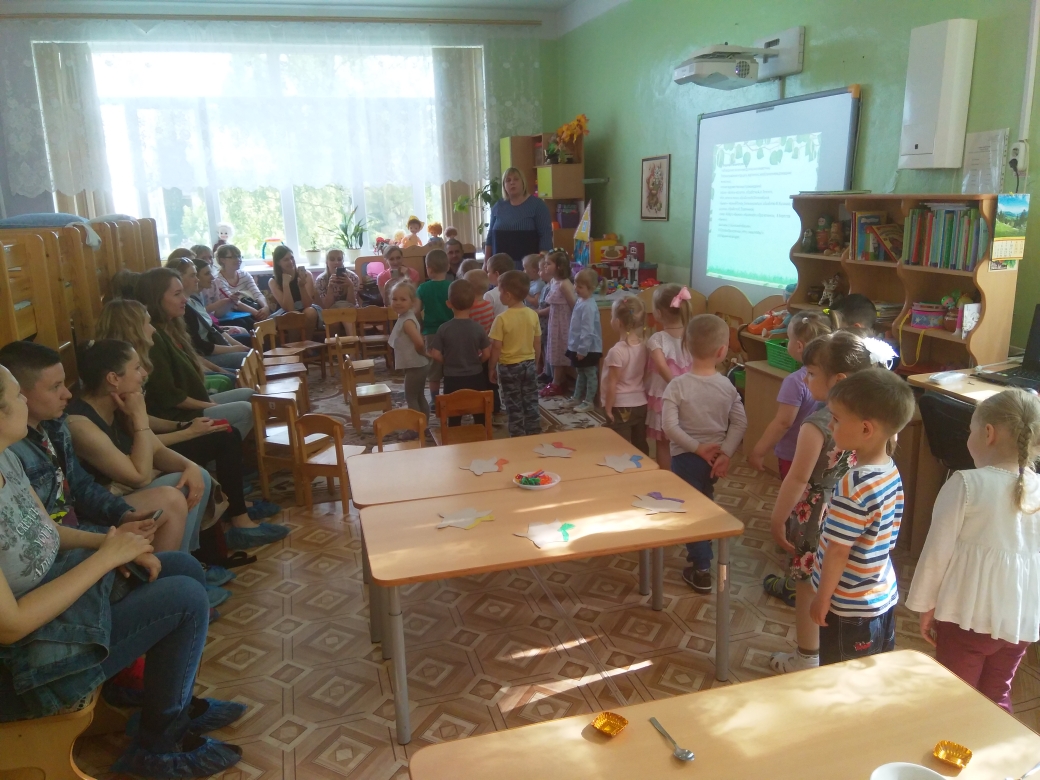 Задания викторины: Задание 1. Ребята, давайте вспомним домашних животных и их детенышей живущих с человеком?.(дети называют животное и детенышей). ( Команды называют животных по очереди. Побеждает команда, назвавшая большее количество животных).Задание 2. Давайте составим рассказ о домашних животных. В этом рассказе нужно будет описать животных. (слайд-помощник: СОБАКА, КОШКА),( КОРОВА, МОЛОКО.)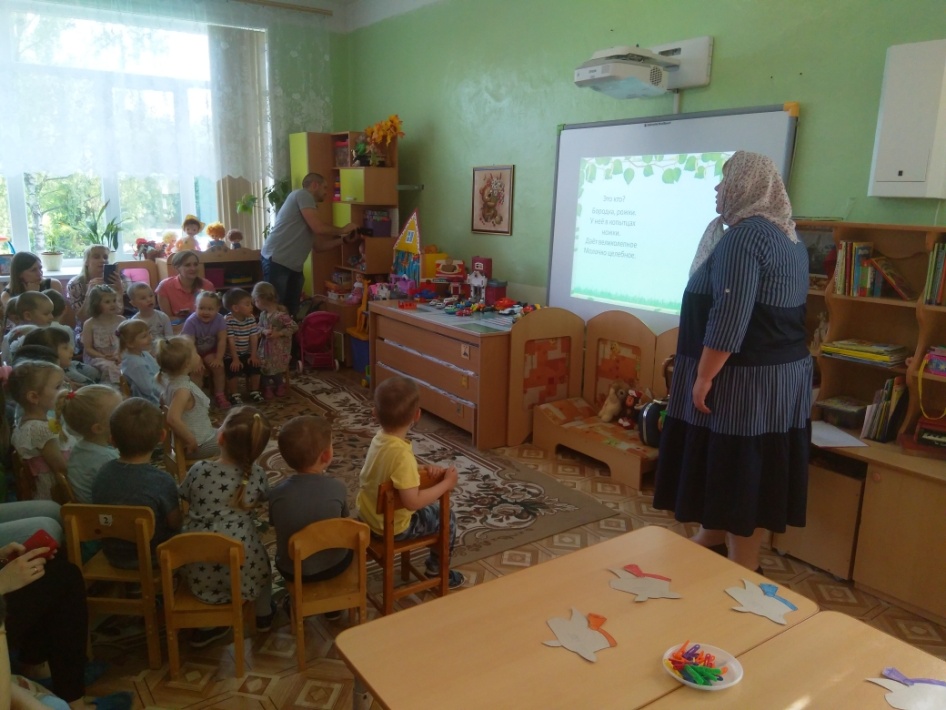 Рассказ первой команды:- «Однажды мы приехали в деревню к бабушке. Когда зашли во двор, нас встретила собака (большая, красивая, дружелюбная, верная). Мы с ней поиграли и решили зайти в дом, поздороваться с бабушкой. На пороге сидела кошка. Она была (пушистая, ласковая, добрая). Рассказ второй команды:- «Однажды мы приехали в деревню к бабушке.  Пошли гулять во двор. И вдруг услышали мычание коровы и решили посмотреть на нее. Корова была (большая, красивая, добрая). Мы любим корову потому, что она дает нам молоко (вкусное, полезное, белое)». - Молодцы! Мы составили очень хороший рассказ. Он требует выполнения еще одного задания.Задание 3. Подвижная игра «День - ночь».-Ребята, а это задание я хочу вместе с вами выполнить, вы любите играть? (Да)- А вы знаете, что делают днем домашние животные (бегают, прыгают), а ночью (спят). Давайте мы с вами представим, что вы котята и когда я говорю «день» вы прыгаете, бегаете по коврику, как по лужайке, а когда «ночь», вы ложитесь на ковер и засыпаете.Называть по очереди части суток. Повторить несколько раз. Задание 4.Нужно отгадать загадку про домашнее животное и накормить:Вместо носа пятачок,
Вместо хвостика крючок.
«Хрю-хрю-хрю!» — он нам кричит,
«Здравствуйте!» — он говорит. (поросенок)2 Есть бородка, шерсть и ножки,
Ушки, хвост, а также рожки.
Хоть я блею, не пою —
Молоко тебе даю.
Я такая егоза! И бодаюсь, я …(коза) (Командам по очереди показываются иллюстрации животных, которых  они отгадали).      Игры  с крупой   предложить  детям покормить поросят Нужно переложить из контейнера гречневую  крупу. ложечками в маленькие мисочки. 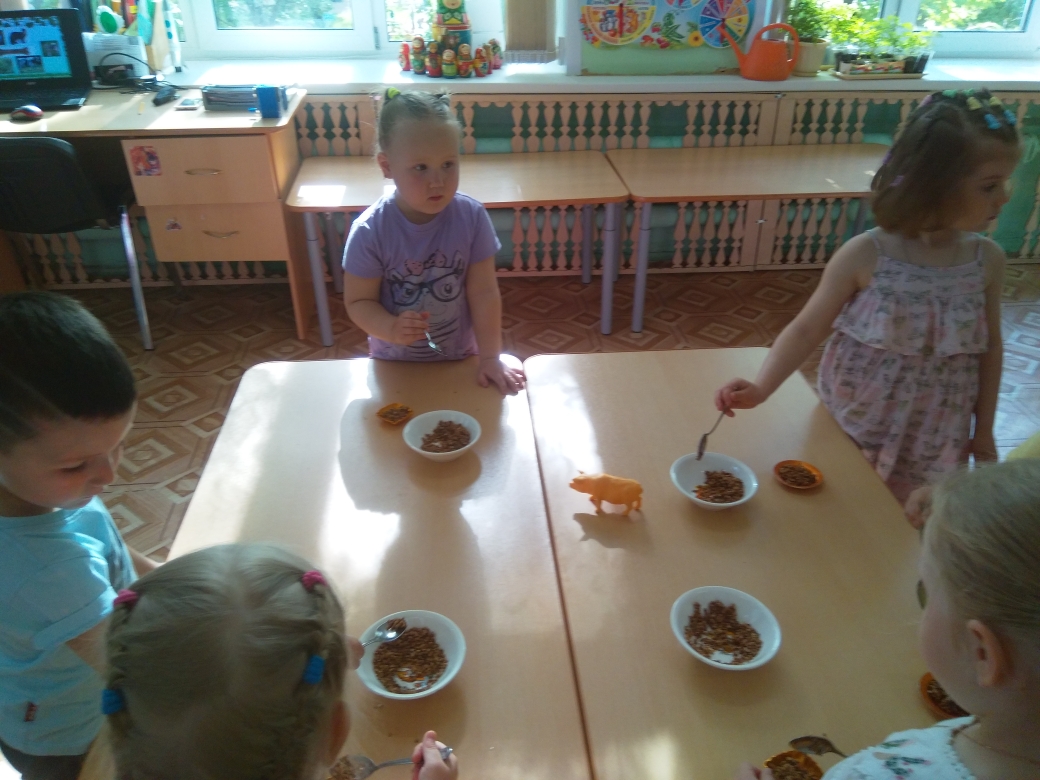 Игра с прищепками «Разноцветные рожки»Какого цвета у козленка колокольчик, такого же цвета сделайте ему рожки из прищепок. (Затем можно предложить детям поменяться картинками).Побеждает та команда, которая быстрее справиться с заданием.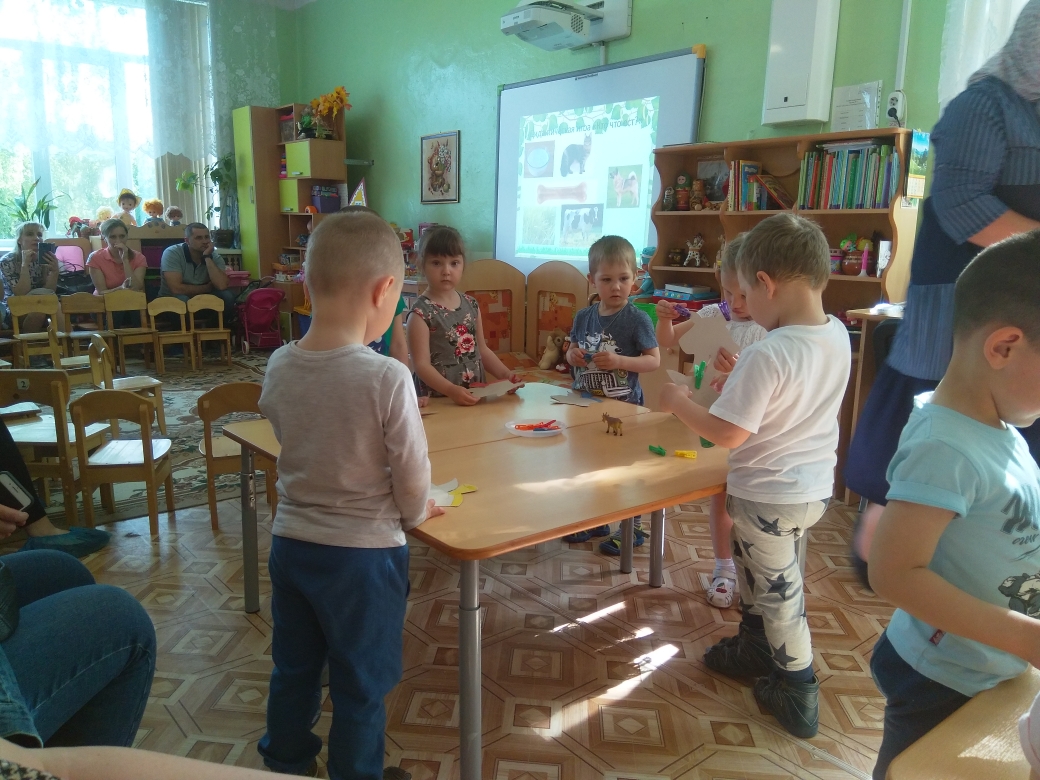 Задание 5.Отгадай загадку: (каждая команда отгадывает загадку по очереди)Физминутка «Серая лошадка»Цок,цок,цок,цок!Я лошадка-серый бок. (Поочередное топанье одной ногой, затем другой)Я копытцем постучу, (Ходьба на месте)Если хочешь –прокачу! (Легкий бег на месте)Посмотри, как я красива,Хороши и хвост и грива. (Руки на поясе, наклоны туловища влево-вправо)Цок, цок, цок, цок,Я лошадка-серый бок! (Ходьба на месте)Дети садятся на места.Задание 6.- Найди, чья мама? (к картинкам детёнышей подобрать взрослых животных) Подсчитываются баллы. Награждение победителей (побеждает дружба, и каждый участник получает приз).